Education and Supervision plan 
PhD StudentEducation and Supervision plan 
PhD StudentEducation and Supervision plan 
PhD StudentEducation and Supervision plan 
PhD Student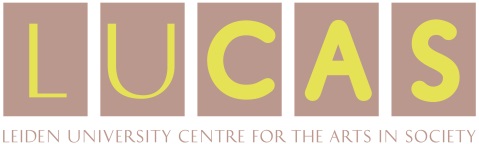 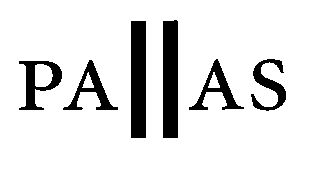  The employer is responsible for defining a tailor-made Education and Supervision plan for the PhD student (cao, art. 4.4)
 This Education and Supervision plan will be handed to the PhD student within three months after the starting date of employment. (cao, art. 4.4)
 The Education and Supervision plan can be adjusted annually during the period of employment. (cao, art. 4.4)
 Each year the LUCAS will request a progress report from the PhD student for the annual evaluation meeting, based on this Education and Supervision plan.
 The PhD student will have at his/her disposal: a desk and cupboard in an office, computer with account and a copy card for the WSD-buildings. 
 The LUCAS has budget available for various matters, such as conference trips. The employer is responsible for defining a tailor-made Education and Supervision plan for the PhD student (cao, art. 4.4)
 This Education and Supervision plan will be handed to the PhD student within three months after the starting date of employment. (cao, art. 4.4)
 The Education and Supervision plan can be adjusted annually during the period of employment. (cao, art. 4.4)
 Each year the LUCAS will request a progress report from the PhD student for the annual evaluation meeting, based on this Education and Supervision plan.
 The PhD student will have at his/her disposal: a desk and cupboard in an office, computer with account and a copy card for the WSD-buildings. 
 The LUCAS has budget available for various matters, such as conference trips. The employer is responsible for defining a tailor-made Education and Supervision plan for the PhD student (cao, art. 4.4)
 This Education and Supervision plan will be handed to the PhD student within three months after the starting date of employment. (cao, art. 4.4)
 The Education and Supervision plan can be adjusted annually during the period of employment. (cao, art. 4.4)
 Each year the LUCAS will request a progress report from the PhD student for the annual evaluation meeting, based on this Education and Supervision plan.
 The PhD student will have at his/her disposal: a desk and cupboard in an office, computer with account and a copy card for the WSD-buildings. 
 The LUCAS has budget available for various matters, such as conference trips. The employer is responsible for defining a tailor-made Education and Supervision plan for the PhD student (cao, art. 4.4)
 This Education and Supervision plan will be handed to the PhD student within three months after the starting date of employment. (cao, art. 4.4)
 The Education and Supervision plan can be adjusted annually during the period of employment. (cao, art. 4.4)
 Each year the LUCAS will request a progress report from the PhD student for the annual evaluation meeting, based on this Education and Supervision plan.
 The PhD student will have at his/her disposal: a desk and cupboard in an office, computer with account and a copy card for the WSD-buildings. 
 The LUCAS has budget available for various matters, such as conference trips. The employer is responsible for defining a tailor-made Education and Supervision plan for the PhD student (cao, art. 4.4)
 This Education and Supervision plan will be handed to the PhD student within three months after the starting date of employment. (cao, art. 4.4)
 The Education and Supervision plan can be adjusted annually during the period of employment. (cao, art. 4.4)
 Each year the LUCAS will request a progress report from the PhD student for the annual evaluation meeting, based on this Education and Supervision plan.
 The PhD student will have at his/her disposal: a desk and cupboard in an office, computer with account and a copy card for the WSD-buildings. 
 The LUCAS has budget available for various matters, such as conference trips. The employer is responsible for defining a tailor-made Education and Supervision plan for the PhD student (cao, art. 4.4)
 This Education and Supervision plan will be handed to the PhD student within three months after the starting date of employment. (cao, art. 4.4)
 The Education and Supervision plan can be adjusted annually during the period of employment. (cao, art. 4.4)
 Each year the LUCAS will request a progress report from the PhD student for the annual evaluation meeting, based on this Education and Supervision plan.
 The PhD student will have at his/her disposal: a desk and cupboard in an office, computer with account and a copy card for the WSD-buildings. 
 The LUCAS has budget available for various matters, such as conference trips. The employer is responsible for defining a tailor-made Education and Supervision plan for the PhD student (cao, art. 4.4)
 This Education and Supervision plan will be handed to the PhD student within three months after the starting date of employment. (cao, art. 4.4)
 The Education and Supervision plan can be adjusted annually during the period of employment. (cao, art. 4.4)
 Each year the LUCAS will request a progress report from the PhD student for the annual evaluation meeting, based on this Education and Supervision plan.
 The PhD student will have at his/her disposal: a desk and cupboard in an office, computer with account and a copy card for the WSD-buildings. 
 The LUCAS has budget available for various matters, such as conference trips.GeneralGeneralGeneralGeneralGeneralGeneralGeneralPhD Student		     PhD Student		     PhD Student		     PhD Student		     PhD Student		     PhD Student		     PhD Student		     Project title		     Project title		     Project title		     Project title		     Project title		     Project title		     Project title		     Research topic 		     Research topic 		     Research topic 		     Research topic 		     Research topic 		     Research topic 		     Research topic 		     Starting date of employment		     	Ending date of employment		     Starting date of employment		     	Ending date of employment		     Starting date of employment		     	Ending date of employment		     FTE (0.8 or 1.0)	      FTE (0.8 or 1.0)	      FTE (0.8 or 1.0)	      FTE (0.8 or 1.0)	      Supervisor (Prof.)	     Supervisor (Prof.)	     Supervisor (Prof.)	     Supervisor 2 (Prof.)      Supervisor 2 (Prof.)      Supervisor 2 (Prof.)      Supervisor 2 (Prof.)      Other supervisor 	     Other supervisor 	     Other supervisor 	     Other supervisor	      Other supervisor	      Other supervisor	      Other supervisor	      Allocation of tasks for supervision	   (i.e. daily supervision)Allocation of tasks for supervision	   (i.e. daily supervision)Allocation of tasks for supervision	   (i.e. daily supervision)Allocation of tasks for supervision	   (i.e. daily supervision)Allocation of tasks for supervision	   (i.e. daily supervision)Allocation of tasks for supervision	   (i.e. daily supervision)Allocation of tasks for supervision	   (i.e. daily supervision)Frequency of supervision		      Frequency of supervision		      Frequency of supervision		      Frequency of supervision		      Frequency of supervision		      Total approx.       per   Total approx.       per   EducationEducationEducationEducationEducationEducationEducationCourses to be followed (e.g, , ICLON, lectures, didactic course)- Obligatory: Participation in the course ‘Educational skills for PhD students’ (unless the PhD students has a didactic qualification)-      -      -      Courses to be followed (e.g, , ICLON, lectures, didactic course)- Obligatory: Participation in the course ‘Educational skills for PhD students’ (unless the PhD students has a didactic qualification)-      -      -      Courses to be followed (e.g, , ICLON, lectures, didactic course)- Obligatory: Participation in the course ‘Educational skills for PhD students’ (unless the PhD students has a didactic qualification)-      -      -      Courses to be followed (e.g, , ICLON, lectures, didactic course)- Obligatory: Participation in the course ‘Educational skills for PhD students’ (unless the PhD students has a didactic qualification)-      -      -      Courses to be followed (e.g, , ICLON, lectures, didactic course)- Obligatory: Participation in the course ‘Educational skills for PhD students’ (unless the PhD students has a didactic qualification)-      -      -      Courses to be followed (e.g, , ICLON, lectures, didactic course)- Obligatory: Participation in the course ‘Educational skills for PhD students’ (unless the PhD students has a didactic qualification)-      -      -      Courses to be followed (e.g, , ICLON, lectures, didactic course)- Obligatory: Participation in the course ‘Educational skills for PhD students’ (unless the PhD students has a didactic qualification)-      -      -      Education to be given-      -      -      - In the First and fourth year the PhD student will not be allowed to give any courses.Education to be given-      -      -      - In the First and fourth year the PhD student will not be allowed to give any courses.Education to be given-      -      -      - In the First and fourth year the PhD student will not be allowed to give any courses.Education to be given-      -      -      - In the First and fourth year the PhD student will not be allowed to give any courses.Education to be given-      -      -      - In the First and fourth year the PhD student will not be allowed to give any courses.Education to be given-      -      -      - In the First and fourth year the PhD student will not be allowed to give any courses.Education to be given-      -      -      - In the First and fourth year the PhD student will not be allowed to give any courses.Description of any lacunae in relevant research-related knowledgeDescription of any lacunae in relevant research-related knowledgeDescription of any lacunae in relevant research-related knowledgeDescription of any lacunae in relevant research-related knowledgeDescription of any lacunae in relevant research-related knowledgeDescription of any lacunae in relevant research-related knowledgeDescription of any lacunae in relevant research-related knowledgeFinancialFinancialFinancialFinancialFinancialFinancialFinancialLarge expenditure (travel plans, stay abroad, specific research material) -      -      -      Large expenditure (travel plans, stay abroad, specific research material) -      -      -      Large expenditure (travel plans, stay abroad, specific research material) -      -      -      Large expenditure (travel plans, stay abroad, specific research material) -      -      -      Large expenditure (travel plans, stay abroad, specific research material) -      -      -      Large expenditure (travel plans, stay abroad, specific research material) -      -      -      Large expenditure (travel plans, stay abroad, specific research material) -      -      -      Plan of action (complete project)Plan of action (complete project)Plan of action (complete project)Plan of action (complete project)Plan of action (complete project)Plan of action (complete project)Plan of action (complete project)(research – reports – progress meetings/evaluation meetings R&O – education to be followed – education to be given (+ name supervisor) – conference visits – field work trips)(research – reports – progress meetings/evaluation meetings R&O – education to be followed – education to be given (+ name supervisor) – conference visits – field work trips)(research – reports – progress meetings/evaluation meetings R&O – education to be followed – education to be given (+ name supervisor) – conference visits – field work trips)(research – reports – progress meetings/evaluation meetings R&O – education to be followed – education to be given (+ name supervisor) – conference visits – field work trips)(research – reports – progress meetings/evaluation meetings R&O – education to be followed – education to be given (+ name supervisor) – conference visits – field work trips)(research – reports – progress meetings/evaluation meetings R&O – education to be followed – education to be given (+ name supervisor) – conference visits – field work trips)(research – reports – progress meetings/evaluation meetings R&O – education to be followed – education to be given (+ name supervisor) – conference visits – field work trips)Year 1-      -      -      -      -      -      -      -      -      -      -      -      -      -      -      -      -      -      -      -      -      -      -      -      -      -      -      -      -      -      Year 2-      -      -      -      -      -      -      -      -      -      -      -      -      -      -      -      -      -      -      -      -      -      -      -      -      -      -      -      -      -      Year 3-      -      -      -      -      -      -      -      -      -      -      -      -      -      -      -      -      -      -      -      -      -      -      -      -      -      -      -      -      -      -      -      -      -      -      -      Year 4-      -      -      -      -      -      -      -      -      -      -      -      -      -      -      -      -      -      -      -      -      -      -      -      -      -      -      -      -      -      Year 5-      -      -      -      -      -      -      -      -      -      -      -      -      -      -      -      -      -      -      -      -      -      -      -      -      -      -      -      -      -      SignaturesSignaturesSignaturesSignaturesSignaturesSignaturesSignatures PhD student PhD student........................................................................................................................................................................................................................................................................................................................................................dd.at Promotor Promotor........................................................................................................................................................................................................................................................................................................................................................dd.at 2nd Promotor 2nd Promotor........................................................................................................................................................................................................................................................................................................................................................dd.at Director LUCAS Director LUCAS....................................................................................................................................................................................................................................................................................................................................................dd.at